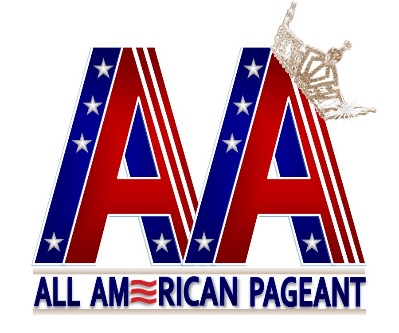 All American Pageant/Mrs. All American PageantOfficial Application 2019(Please print) Name: _____________________________________________________________ Address: ___________________________________________________________ City: _________________________State: ________ Zip Code: _______________ Home Telephone __________________ Mobile Telephone. __________________ Email: _____________________________________________________________What is the best way to reach you: (Check all that apply)Facebook ________ Texts _______ Phone ________ Mail ______Age: _______________ D.O.B. ________________ Birthplace: ______________State you wish to represent ____________________________________________ Division you are competing in: _________________________________________ T-shirt Size ________________________ Shoe Size ________________________What makes you a good candidate for this pageant? _________________________ __________________________________________________________________ Recent Honors/Awards: ______________________________________________ ____________________________________________________________________________________________________________________________________FOR RETURNING DELEGATES ONLY: I would like to use my current sash. _______ I would like to order a new crown _______ Please include a $100 (non-refundable) application fee – per state title you are applying for – along with an application for each title. Please send a recent 5x7 photo of yourself (headshot preferred) along with your application. ____________ (Initial and Date) I am enclosing a money order with my application. _________ (initial)I am sending fees via PayPal _________ (initial)           They can be sent through PayPal to allamericanpageants852@gmail.com.By signing this application, I am certifying that all information is true and correct to the best of my knowledge. __________________________________ Signature ___________________ DateAll American Pageant/Mrs. All American PageantIf I am competing in both pageants, why do I need to pay two application fees?Each pageant is independent from one another.All American Pageant DivisionsAll American Pre-teen 11-13All American Junior Teen 14-16All American Teen 17-19All American Miss 20-29*All American Ms. 30-39*All American Woman 40-49*All American Lady 50-Over*All American Classic Ms. 25-39 (Size 16 up)*All American Woman 40-Over (Size 16 up)**Married, Widowed, or DivorcedMrs. All American Pageant DivisionsMrs. All American 21-40*Mrs. All American Woman 40-49*Mrs. All American Lady 50-Over*All American Classic Mrs. 25-Over (Size 16 up)**Married or WidowedALL Delegates-Age determined as of September 1, 2018.Selection of State Delegates: Delegates can choose to represent any state or region based on residency, birthplace, work, or any special tie to the state. All states are awarded At-Large on a first come, first serve basis.  National Competition Judging Criteria:Delegates are judged individually, never as a whole.Scoring areas and weight:Interview 			50%Runway/Fashion Wear 	25%Evening Gown 		25%National Entry Fee:The pageant entry fee is $495.00 for nationals. Qualifying delegates may compete in both pageants. The second pageant entry will be an additional $250.00 for second pageant entry. ) Preteen, Jr. Teen, and Teen division are $200.00 for national entry fee. All entry fees are due on or before the pageant deadline date of September 11, 2018. No application will be reviewed or accepted, until the application fee is received.All American and Mrs. All American Pageantsc/o Patricia Sullivan249 East Taylor AvenueWildwood, New Jersey 08260Please direct any email correspondence to the pageant office email at aacontestant@gmail.com.